.2X ½ RIGHT SWEEP SIDE STEPS, CROSS TOE TOUCH, ¼ LEFT STEP FORWARD, ¼ LEFT SIDE STEP, ¾ LEFT STEP FORWARD, (9:00)2X STEP FORWARD-HOLD, CROSS ROCK WITH EXPRESSION, HEEL DROP, ½ RIGHT STEP FORWARD, STEP FORWARD, (3:00)Count 13: sweep right arm down and across right knee-left heel raisedSTEP FORWARD, PIVOT ½ LEFT, ½ LEFT SIDE STEP, ¾ LEFT STEP FORWARD, SLOW BACKWARD COASTER STEP, ¼ RIGHT CROSS STEP, (9:00)WEAVE, SIDE STEP ¼ LEFT ROCK BACKWARD, ROCK, TOE TOUCH, (6:00)SLOW FORWARD COASTER STEP, ¼ LEFT SIDE STEP, WEAVE, (3:00)¼ LEFT ROCK BACKWARD, ROCK, 2X FORWARD STEP-TOUCH, SIDE ROCK, ¼ RIGHT STEP FORWARD, (3:00)REPEATAfter count 16 of the 4th wall the music will slow. The tempo of the dance does not. The music kicks back in after 32 counts for the start of wall 5DANCE FINISHOn wall 6 (facing 6:00) the last 16 counts of the dance will be within the music fade out. After completing the wall do the following:It's Worth It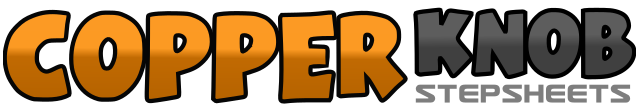 .......Count:48Wall:4Level:Improver.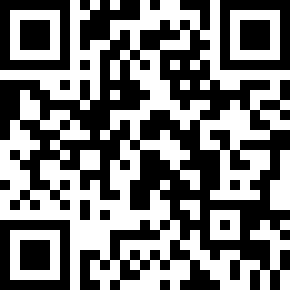 Choreographer:William Sevone (UK)William Sevone (UK)William Sevone (UK)William Sevone (UK)William Sevone (UK).Music:Something Worth Leaving Behind (International Version) - Lee Ann WomackSomething Worth Leaving Behind (International Version) - Lee Ann WomackSomething Worth Leaving Behind (International Version) - Lee Ann WomackSomething Worth Leaving Behind (International Version) - Lee Ann WomackSomething Worth Leaving Behind (International Version) - Lee Ann Womack........1-2(Over 2 counts) turning ½ right, sweep left foot in an arc & step to left side3-4(Over 2 counts) turning ½ right, sweep right foot in an arc & step to right side5-6Cross touch left toe over right foot, turn ¼ left & step forward onto left foot7-8Turn ¼ left & step right foot to right side, turn ¾ left & step forward onto left foot9-10Step forward onto right foot, hold11-12Step forward onto left foot, hold13-14(Bending knees forward) cross rock right foot over left, (straighten up) drop left heel to floor15-16Turn ½ right & step forward onto right foot, step forward onto left foot17-18Step forward onto right foot, pivot ½ left (weight on left foot)19-20Turn ½ left & step right foot to right side, turn ¾ left & step forward onto left foot21-22Step forward onto right foot, step left foot next to right23-24Step backward onto right foot, turn ¼ right & cross step left foot over right25-26Step right foot to right side, cross step left foot behind right27-28Step right foot to right side, cross step left foot over right29-30Step right foot to right side, turn ¼ left & rock backward onto left foot31-32Rock onto right foot, touch left toe next to right foot33-34Step backward onto left foot, step right foot next to left35-36Step forward onto left foot, turn ¼ left & step right foot to right side37-38Cross step left foot behind right, step right foot to right side39-40Cross step left foot over right, step right foot to right side41-42Turn ¼ left & rock backward onto left foot, rock onto right foot43-44Step forward onto left foot, touch right toe next to left foot45-46Step forward onto right foot, touch left toe next to right foot47-48Rock left foot to left side, turn ¼ right & step forward onto right foot1-2Cross step left foot over right, unwind ½ right with right hand on hat brim and left hand on left hip